Szanowni Państwo,w związku z pracami nad przystąpieniem do  opracowywania przez PSG sp. z o.o. Oddział Zakład Gazowniczy 
w Bydgoszczy  wstępnej koncepcji gazyfikacji zwracamy się do Państwa z uprzejmą prośbą o wypełnienie poniższej ankiety.Wypełnione ankiety prosimy przekazać na adres:Polska Spółka Gazownictwa sp. z o.o.Zakład Gazowniczy w BydgoszczyDział Rozwojuul. Jagiellońska 42, 85-097 BydgoszczProsimy zaznaczyć wybraną odpowiedź znakiem „x” lub uzupełnić w odpowiednich miejscach.Dziękujemy bardzo za poświęcony czas i wypełnienie ankiety. 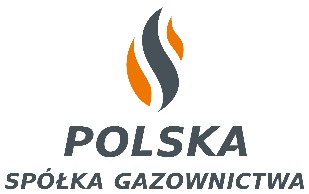 ………………nr ankiety Czy zamierza Pan/Pani przyłączyć się do sieci gazowej i odbierać paliwo gazowe w swoim budynku?           TAK	      NIE Jeśli NIE, proszę o podanie przyczyny: ……………………………………………………………………………………………………………………Jeśli TAK, to proszę odpowiedzieć na pozostałe pytania.Przewidywany termin rozpoczęcia odbioru paliwa gazowego:                                                                                                                                        miesiąc /rokDane osoboweImię i nazwisko/nazwa firmyadres do korespondencjiDane osobowetelefone-mailInformacje dotyczące budynku(miejsce odbioru gazu)miejscowośćulicanr domu/mieszkanianr działkiInformacje dotyczące budynku(miejsce odbioru gazu)zabudowa jednorodzinna                                                      zabudowa szeregowazabudowa wielorodzinna  liczba mieszkań……….               budynek handlowy/usługowybudynek produkcyjny                                                             inny……………………….......zabudowa jednorodzinna                                                      zabudowa szeregowazabudowa wielorodzinna  liczba mieszkań……….               budynek handlowy/usługowybudynek produkcyjny                                                             inny……………………….......zabudowa jednorodzinna                                                      zabudowa szeregowazabudowa wielorodzinna  liczba mieszkań……….               budynek handlowy/usługowybudynek produkcyjny                                                             inny……………………….......zabudowa jednorodzinna                                                      zabudowa szeregowazabudowa wielorodzinna  liczba mieszkań……….               budynek handlowy/usługowybudynek produkcyjny                                                             inny……………………….......Informacje dotyczące budynku(miejsce odbioru gazu)               Istniejący  ………………………                    (rok budowy)                                        nieocieplony                                  ocieplonyw trakcie budowyplanowany               Istniejący  ………………………                    (rok budowy)                                        nieocieplony                                  ocieplonyw trakcie budowyplanowany               Istniejący  ………………………                    (rok budowy)                                        nieocieplony                                  ocieplonyw trakcie budowyplanowany               Istniejący  ………………………                    (rok budowy)                                        nieocieplony                                  ocieplonyw trakcie budowyplanowanyAktualnie wykorzystywane źródło energiiolej opałowy                                 roczne zużycie paliwa:    …………………………  gaz płynny                                     roczne zużycie paliwa:    …………………………                                 węgiel/koks                                  roczne zużycie paliwa:    …………………………                                             energia elektryczna                    roczne zużycie paliwa:    …………………………  kotłownia lokalna pompa ciepła inny…………………….                     roczne zużycie paliwa:    …………………………  moc kotła     …………………………  [kW]                 wiek wykorzystywanych urządzeń      …………………………czy dokonano zmiany nośnika w ostatnich 5 latach                   tak                   nie            Cel wykorzystania gazu ziemnegoogrzewanie budynku                                                              kuchnie gazoweprzygotowywanie ciepłej wody                                            inne…………………Zgodnie z art. 13 ust. 1 i 2 Rozporządzenia o ochronie danych osobowych z dnia 27 kwietnia 2016 r. (RODO) informuję, iż Administratorem Pani/Pana danych osobowych jest PSG Sp. z o.o. z siedzibą przy ul. Krucza 6/14, 00-537 Warszawa. Dane kontaktowe do Inspektora Ochrony Danych: iodo@psgaz.pl. Pani/Pana dane osobowe mogą być przetwarzane na podstawie prawnie uzasadnionych interesów administratora (RODO Art. 6, ust. 1, lit. f) jakim jest weryfikacja zainteresowania przyłączeniem do sieci gazowej na obszarze, na którym znajduje się Pana/Pani nieruchomość oraz w celu prognozowania poboru, dokonywania analiz, koncepcji i strategii na potrzeby Spółki i zapewnienia właściwego poziomu świadczenia usług. Dane osobowe będą przetwarzane przez okres 5 lat w celu przedstawienia Panu/Pani propozycji podłączenia nieruchomości do sieci gazowej jeżeli w tym okresie pojawi się taka możliwość. Ponadto, Pani/Pana dane osobowe mogą zostać udostępnione Gminie, na której terenie znajduje się poddana badaniu  nieruchomość, w celu współuczestnictwa Gminy w opracowywaniu koncepcji gazyfikacji. Posiada Pani/Pan prawo dostępu do treści swoich danych oraz prawo ich sprostowania, usunięcia, ograniczenia przetwarzania, prawo do przenoszenia danych, prawo do wniesienia sprzeciwu. Ma Pani/Pan prawo do wniesienia skargi do właściwego organu nadzorczego w zakresie ochrony danych osobowych, gdy uzna Pani/Pan, iż przetwarzanie danych osobowych Pani/Pana dotyczących narusza przepisy ogólnego Rozporządzenia o ochronie danych osobowych z dnia 27 kwietnia 2016 r. Podanie przez Panią/Pana danych osobowych jest dobrowolne, a konsekwencją niepodania danych osobowych będzie brak możliwości określenia warunków przyłączenia i realizacji przedmiotu umowy.Zgodnie z art. 13 ust. 1 i 2 Rozporządzenia o ochronie danych osobowych z dnia 27 kwietnia 2016 r. (RODO) informuję, iż Administratorem Pani/Pana danych osobowych jest PSG Sp. z o.o. z siedzibą przy ul. Krucza 6/14, 00-537 Warszawa. Dane kontaktowe do Inspektora Ochrony Danych: iodo@psgaz.pl. Pani/Pana dane osobowe mogą być przetwarzane na podstawie prawnie uzasadnionych interesów administratora (RODO Art. 6, ust. 1, lit. f) jakim jest weryfikacja zainteresowania przyłączeniem do sieci gazowej na obszarze, na którym znajduje się Pana/Pani nieruchomość oraz w celu prognozowania poboru, dokonywania analiz, koncepcji i strategii na potrzeby Spółki i zapewnienia właściwego poziomu świadczenia usług. Dane osobowe będą przetwarzane przez okres 5 lat w celu przedstawienia Panu/Pani propozycji podłączenia nieruchomości do sieci gazowej jeżeli w tym okresie pojawi się taka możliwość. Ponadto, Pani/Pana dane osobowe mogą zostać udostępnione Gminie, na której terenie znajduje się poddana badaniu  nieruchomość, w celu współuczestnictwa Gminy w opracowywaniu koncepcji gazyfikacji. Posiada Pani/Pan prawo dostępu do treści swoich danych oraz prawo ich sprostowania, usunięcia, ograniczenia przetwarzania, prawo do przenoszenia danych, prawo do wniesienia sprzeciwu. Ma Pani/Pan prawo do wniesienia skargi do właściwego organu nadzorczego w zakresie ochrony danych osobowych, gdy uzna Pani/Pan, iż przetwarzanie danych osobowych Pani/Pana dotyczących narusza przepisy ogólnego Rozporządzenia o ochronie danych osobowych z dnia 27 kwietnia 2016 r. Podanie przez Panią/Pana danych osobowych jest dobrowolne, a konsekwencją niepodania danych osobowych będzie brak możliwości określenia warunków przyłączenia i realizacji przedmiotu umowy.miejscowość, datapodpis/ podpisy 